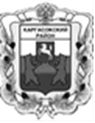 МУНИЦИПАЛЬНОЕ ОБРАЗОВАНИЕ «Каргасокский район»ТОМСКАЯ ОБЛАСТЬДУМА КАРГАСОКСКОГО РАЙОНА	В связи с проведением второго тура голосования по избранию заместителя Председателя Думы Каргасокского района шестого созыва, рассмотрев протокол № 5 от 03.11.2021г. заседания счетной комиссии об избрании заместителя Председателя Думы Каргасокского района шестого созыва,Дума Каргасокского района РЕШИЛА:	      И.В. Кирин Глава Каргасокского района							А.П. АщеуловРЕШЕНИЕРЕШЕНИЕРЕШЕНИЕ03.11.2021             № 92с. Каргасокс. КаргасокО протоколе № 5 заседания счетной комиссии об избрании  заместителя Председателя Думы Каргасокского района шестого созыва          1. Утвердить протокол № 5 от 03.11.2021г. заседания счетной комиссии об избрании заместителя Председателя Думы Каргасокского района шестого созыва.         2.Считать избранным заместителем Председателя Думы Каргасокского района шестого созыва  Бачиша Игоря Николаевича. Председатель Думы  Каргасокского   района                                                                                                                    